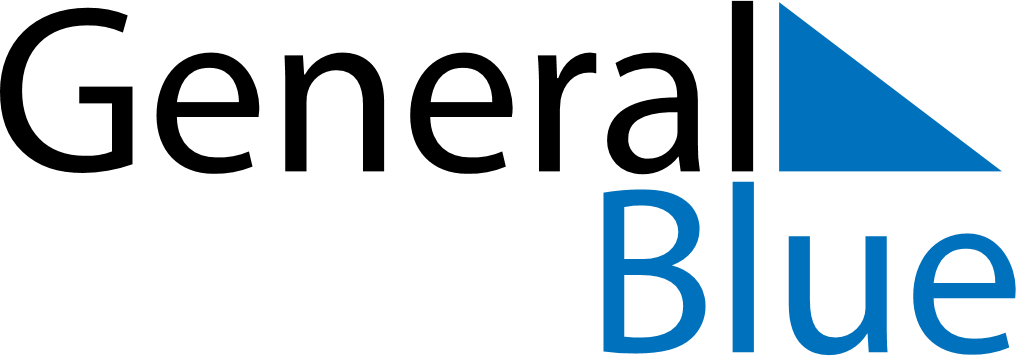 April 2024April 2024April 2024April 2024April 2024April 2024Altona-Altstadt, GermanyAltona-Altstadt, GermanyAltona-Altstadt, GermanyAltona-Altstadt, GermanyAltona-Altstadt, GermanyAltona-Altstadt, GermanySunday Monday Tuesday Wednesday Thursday Friday Saturday 1 2 3 4 5 6 Sunrise: 6:53 AM Sunset: 7:55 PM Daylight: 13 hours and 1 minute. Sunrise: 6:50 AM Sunset: 7:56 PM Daylight: 13 hours and 6 minutes. Sunrise: 6:48 AM Sunset: 7:58 PM Daylight: 13 hours and 10 minutes. Sunrise: 6:45 AM Sunset: 8:00 PM Daylight: 13 hours and 14 minutes. Sunrise: 6:43 AM Sunset: 8:02 PM Daylight: 13 hours and 18 minutes. Sunrise: 6:41 AM Sunset: 8:04 PM Daylight: 13 hours and 23 minutes. 7 8 9 10 11 12 13 Sunrise: 6:38 AM Sunset: 8:05 PM Daylight: 13 hours and 27 minutes. Sunrise: 6:36 AM Sunset: 8:07 PM Daylight: 13 hours and 31 minutes. Sunrise: 6:33 AM Sunset: 8:09 PM Daylight: 13 hours and 35 minutes. Sunrise: 6:31 AM Sunset: 8:11 PM Daylight: 13 hours and 39 minutes. Sunrise: 6:29 AM Sunset: 8:13 PM Daylight: 13 hours and 44 minutes. Sunrise: 6:26 AM Sunset: 8:15 PM Daylight: 13 hours and 48 minutes. Sunrise: 6:24 AM Sunset: 8:16 PM Daylight: 13 hours and 52 minutes. 14 15 16 17 18 19 20 Sunrise: 6:22 AM Sunset: 8:18 PM Daylight: 13 hours and 56 minutes. Sunrise: 6:19 AM Sunset: 8:20 PM Daylight: 14 hours and 0 minutes. Sunrise: 6:17 AM Sunset: 8:22 PM Daylight: 14 hours and 4 minutes. Sunrise: 6:15 AM Sunset: 8:24 PM Daylight: 14 hours and 8 minutes. Sunrise: 6:13 AM Sunset: 8:26 PM Daylight: 14 hours and 13 minutes. Sunrise: 6:10 AM Sunset: 8:27 PM Daylight: 14 hours and 17 minutes. Sunrise: 6:08 AM Sunset: 8:29 PM Daylight: 14 hours and 21 minutes. 21 22 23 24 25 26 27 Sunrise: 6:06 AM Sunset: 8:31 PM Daylight: 14 hours and 25 minutes. Sunrise: 6:04 AM Sunset: 8:33 PM Daylight: 14 hours and 29 minutes. Sunrise: 6:01 AM Sunset: 8:35 PM Daylight: 14 hours and 33 minutes. Sunrise: 5:59 AM Sunset: 8:37 PM Daylight: 14 hours and 37 minutes. Sunrise: 5:57 AM Sunset: 8:38 PM Daylight: 14 hours and 41 minutes. Sunrise: 5:55 AM Sunset: 8:40 PM Daylight: 14 hours and 45 minutes. Sunrise: 5:53 AM Sunset: 8:42 PM Daylight: 14 hours and 49 minutes. 28 29 30 Sunrise: 5:51 AM Sunset: 8:44 PM Daylight: 14 hours and 53 minutes. Sunrise: 5:49 AM Sunset: 8:46 PM Daylight: 14 hours and 57 minutes. Sunrise: 5:46 AM Sunset: 8:47 PM Daylight: 15 hours and 0 minutes. 